Yoga #7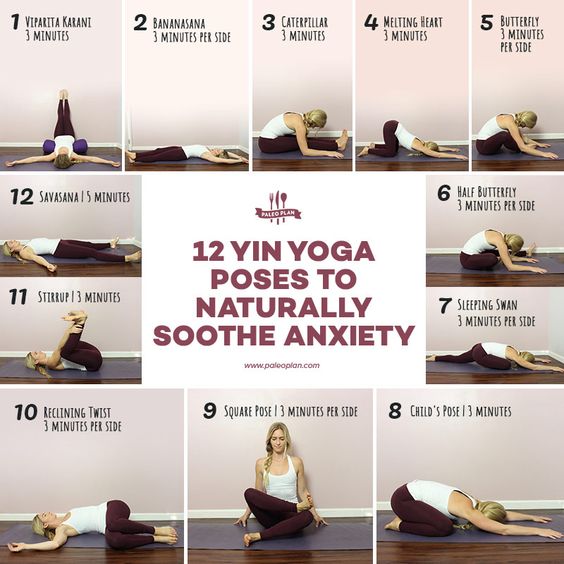 